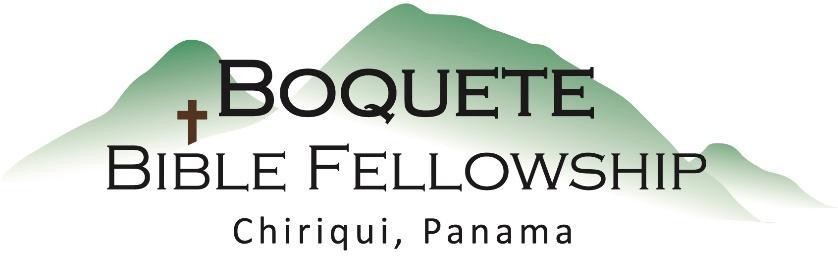 Adoración Dominical – 6 de marzo, 2022        Bienvenida y Anuncios          Oración de limpieza: Salmo 32:1-2           Llamado a la adoración: Salmo 63:3-4           Adoración a través del canto            Adoración a través de las OfrendasLa oración de iluminación Sermón: Romanos 1:5aRespuestaBendición: 1 Pedro 5:10-11Anuncios para esta semanaHomenaje / Servicio de celebración de vida – Para David Oldenburg, Ayer; ya está disponible en la página web.Estudio Bíblico de los miércoles – El estudio Bíblico del Fin de los Tiempos a las 10:30am en la iglesia; Estaremos hablando la guerra de Gog y Magog esta semana de Ezequiel 38-39.Estudios Bíblico para las damas– Karen está liderando un estudio para las damas los jueves a las 10:00am en la iglesia. Todas las damas están invitadas a participar.Romanos 1:5a – Gracia Jesucristo nuestro Señor es por medio de Él que hemos recibido la gracia y el apostolado para promover la obediencia a la feNotas del SermónObjetivo principal: Dios quiere renovar nuestro sentido de admiración y gratitud por la salvación; quiere renovar y fortalecer nuestro deseo de obediencia y nuestra búsqueda de la santidad; y Él quiere que comprendamos profundamente el papel de la gracia en ambas cosas.“apostolado”Tres aplicaciones de la gracia que Pablo tenía en mente:1.) La gracia involucrada en nuestra __conversión__ y __salvación__.2.) La gracia involucrada en nuestra ___vocación___.3.) La gracia involucrada en nuestra ___obediencia___.Varias escrituras utilizadas/como referencia: Romanos 1:1-4; Efesios 2:8-9; Romanos 4:4, 11:6; 1 Corintios 15:10; Hebreos 11:6; Romanos 14:23, 12:2 Salmo 37:4 Mateo 5-7